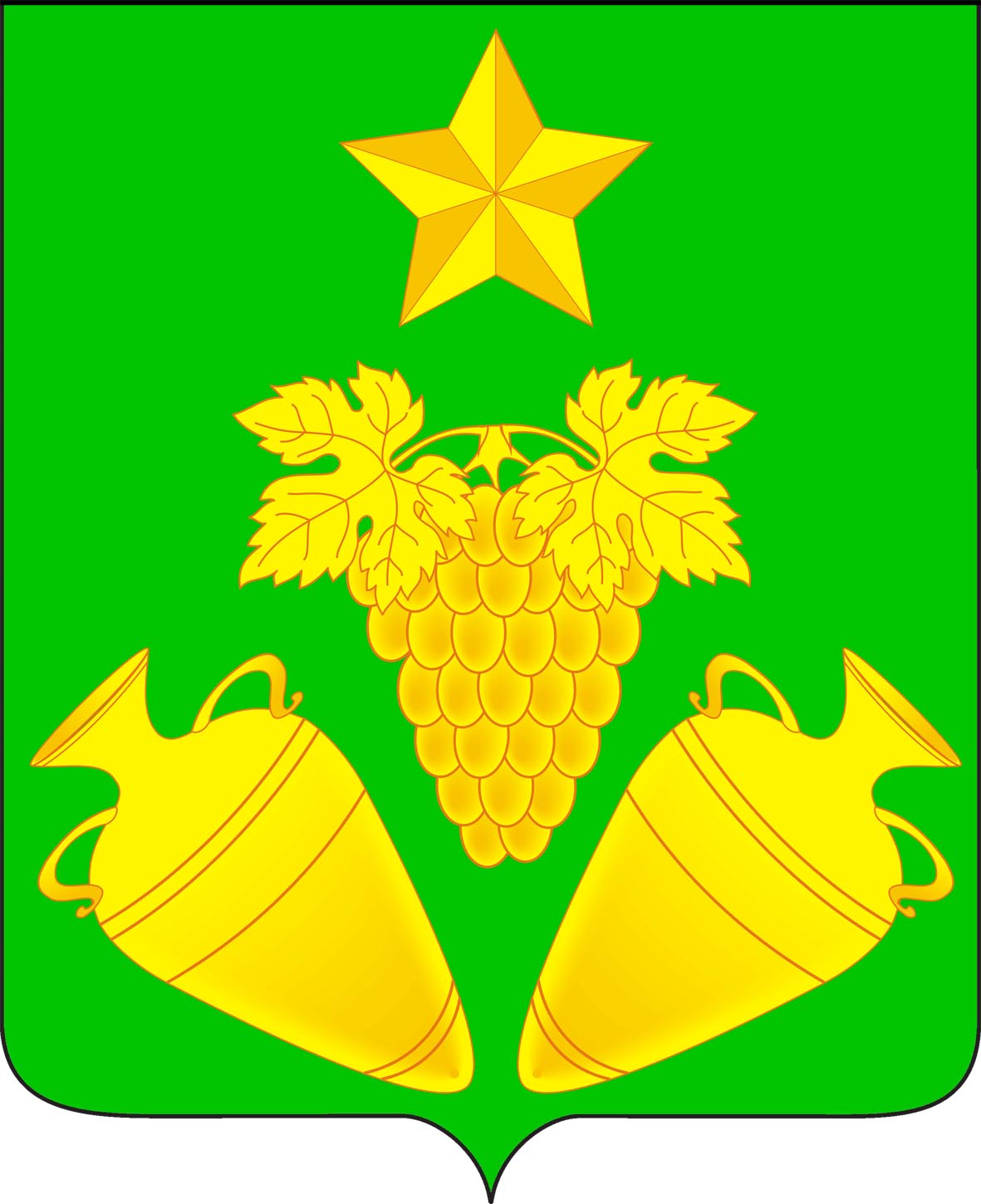 Совет Кеслеровского сельского поселенияКрымского районаР Е Ш Е Н И Еот  20.11.2013 г.                                                                                          № 178хутор ПавловскийОб установлении дополнительных оснований признания безнадежными к взысканию недоимки, задолженности по пеням и штрафам поместным налогамВ соответствие с частью 3 статьи 59 Налогового кодекса Российской Федерации и руководствуясь пунктом 6 Порядка списания недоимки и задолженности по пеням, штрафам и процентам, признанным безнадежными к взысканию, утвержденного приказом Федеральной налоговой службы  от 19 августа 2010 года № ЯК -7-8/393 @ «Об утверждении Порядка списания недоимки и задолженности по пеням, штрафам и процентам, признанных безнадежными взысканию и Перечня документов, подтверждающих обстоятельства признания безнадежными к взысканию недоимки, задолженности по пеням, штрафам, процентам» Совет Кеслеровского сельского поселения Крымского района, р е ш и л:1 .Установить при невозможности применения мер принудительного взыскания, следующие дополнительные основания и порядок признания безнадежными к взысканию недоимки, задолженности по пеням и штрафам по земельному налогу и налогу на имущество:       1.1 Физических лиц постоянное место жительство, которых за пределами муниципального образования Крымского района, точный адрес проживания которого не известен;      1.2 Физических лиц  находящихся по приговору суда в местах лишения свободы, находящихся в домах престарелых, интернатах;      1.3 Физических лиц: находящихся на лечении в психиатрическом учреждении, имеющих справку о недееспособности по заключению МСЭ;1.4 Физических лиц  жилые дома, которых непригодны для проживания;1.5 Физических лиц  умерших и имеющих задолженность до даты смерти;       1.6 Физических лиц  в отношении которых судебным приставом исполнителем вынесено постановление об окончании исполнительного производства, в связи с невозможностью взыскания задолженности;      1.7 Физических лиц  по отмененным налогам, сборам и иным обязательным платежам.          2.Установить следующие документы, подтверждающие обстоятельства признания безнадежными к взысканию недоимки, задолженности по пеням, штрафам по земельному налогу и налогу на имущество физических лиц:           2.1  Информации органа регистрационного учета о снятия с учета физических лиц по муниципальному образованию Крымский район, адрес проживания которого неизвестен и справка налогового органа о суммах недоимки задолженности по (пеням и штрафам по основаниям, предусмотренным пунктом 1.1 настоящего решения;          2.2 Справка о нахождении в учреждении лишения свободы физического лица, психоневрологического учреждения о нахождении на лечении физического лица, справка MCG о недееспособности, справка отдела социальной защиты населения об отсутствии опекуна, справка налогового органа о суммах недоимки, задолженности по пеням и штрафам по основаниям, предусмотренным пунктами 1.2 , 1.3 настоящего решения;Постановления администрации Кеслеровского сельского поселения Крымского района о выводе жилого дома, непригодного для проживания из состава жилого фонда, справки налогового органа о суммах недоимки, задолженности по пеням и штрафам по основаниям, предусмотренным пунктом 1.4 настоящего решения;Свидетельство о смерти, справка налогового органа о суммах недоимки по пеням и штрафам, предусмотренным пунктом 1.5 настоящего решения;Постановление об окончании исполнительного производства в связи с невозможностью взыскания задолженности, справка налогового органа о суммах недоимки, задолженности по пеням и штрафам, предусмотренным пунктом 1.6 настоящего решения;Справка налогового органа о суммах недоимки, задолженности по пеням и штрафам по основаниям, предусмотренным пунктом 1.7 настоящего решения;          3. Настоящее решение подлежит опубликованию в газете «Призыв».         4.Настоящее    решение    вступает    в    силу    со    дня    официального опубликования.Глава Кеслеровского сельского поселенияКрымского района                                                                          А.Ю. Шаров